.Intro: 16 counts (approx 9 sec into track )Restart: Wall 2 after 32 counts (facing 12:00)Ending: After wall 5 (facing 6:00) make a sharp ½ turn R on L stepping down R (1)...The End.[1 – 8] Dorothy R and l heel, pop shoulders, jazz ¼ R point switches, hitch R[9 – 16] Samba R, samba ¼ L, mambo fw. R, mambo back L[17 – 24] Step R fw. Step ½ R, step L fw. Step ¼ L cross, kick ball cross shuffle[25 – 32] Side L back rock R, side R back rock L, volta ¾ L sweep R fw.[33 – 40] Cross rock R recover L ball cross rock L recover R ball, kick R fw. ball kick L fw. ball step ½ L[41 – 48] Cross rock R recover L ball cross rock L recover R ball, kick R fw. ball kick L fw. ball step ½ L[49 – 56] Walk fw. R rock L to L recover R behind side ¼ R out out in in, step R to R slide L next to R[57 – 64] Side rock R recover L ball side rock L recover R ball side rock recover behind ¼ L walk R walk LHave fun and Enjoy…:-) :-)Contact - Maria.maag.dk@gmail.comBad Like You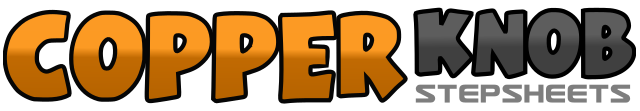 .......Count:64Wall:2Level:Intermediate Samba style.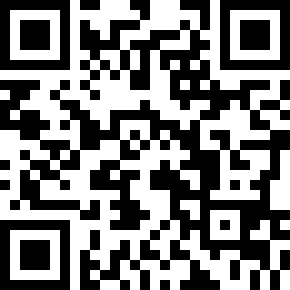 Choreographer:Maria Maag (DK) - June 2018Maria Maag (DK) - June 2018Maria Maag (DK) - June 2018Maria Maag (DK) - June 2018Maria Maag (DK) - June 2018.Music:Bad Like You - Ericka JaneBad Like You - Ericka JaneBad Like You - Ericka JaneBad Like You - Ericka JaneBad Like You - Ericka Jane........1-2&Step R diagonally fw. R (1), lock L behind R (2), step L diagonally fw. R (&) 12:003&4Tap L heel diagonally fw. L (3), pop L shoulder up/R down (&), pop R shoulder up/L down and step down L (4) 12:005-6&Cross R over L (5), ⅛ R stepping back L (6), ⅛ R stepping down R (&) 03:007&8&Point L to L (7), step L next to R (&), point R to R (8), small hitch with your R knee (&) 03:001–2&Cross R over L (1), rock L to L (2), recover R (&) 03:003-4&Cross L over R (3), ⅛ L stepping R to R (4), ⅛ L stepping down L (&) 12:005&6Rock fw. R (5), recover L (&), step back R (6) 12:007&8Rock back L (7), recover R (&), step fw. L (8) 12:001-2&Step fw. R (1), step fw. L (2), ½ R stepping down R (&) 06:003-4&Step fw. L (3), step fw. R (4), ¼ L stepping L down (&) 03:005-6&Cross R over L (5), kick L fw. (6), step L next to R (&) 03:007&8Cross R over L (7), step L to L (&), cross R over L (8) 03:001-2&Step L to L (1), rock R behind L (2),recover L (&) 03:003-4&Step R to R (3), rock L behind R (4), recover R (&) 03:005&6&¼ L crossing L over R (5), step R to R (&), ¼ L crossing L over R (6), step R to R (&) 09:007&8¼ L crossing L over R (7), step R to R (&), step fw. L (8) (restart here on wall 2) 06:001-2&Cross rock R over L (1),recover L (2), step R to R (&) 06:003-4&Cross rock L over R (3), recover R (4), step L to L (&) 06:005&6&Kick R fw. (5), step R next to L (&), kick L fw. (6), step L next to R (&) 06:007-8Step fw. R (7), ½ L stepping down L (8) 12:001-2&Cross rock R over L (1),recover L (2), step R to R (&) 12:003-4&Cross rock L over R (3), recover R (4), step L to L (&) 12:005&6&Kick R fw. (5), step R next to L (&), kick L fw. (6), step L next to R (&) 12:007-8Step fw. R (7), ½ L stepping down L (8) 06:001-2&Walk fw. R (1), rock L to L (2), recover R (&) 06:003-4&Cross L behind R (3), ¼ R stepping down R (4), step fw. L (&) 03:005&6&Step R out diagonally R (5), step L out diagonally L (&), step R in (6), step L next to R (&) 03:007-8Big step R (7), step L next to R (8) 03:001-2&Rock R to R (1), recover L (2), step R next to L (&) 03:003-4&Rock L to L (3), recover R (4), step L next to R (&) 03:005&6&Rock R to R (5), recover L (&), cross R behind L (6), ¼ L stepping down L (&) 06:007-8Walk fw. R (7), walk fw. L (8) 06:00